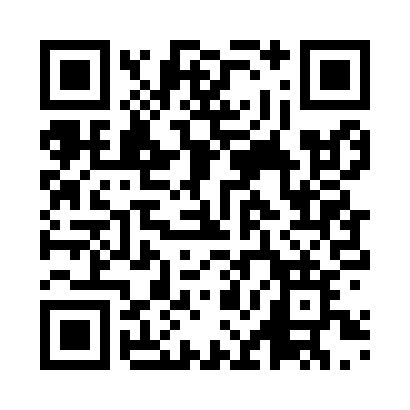 Prayer times for Gifu, JapanWed 1 May 2024 - Fri 31 May 2024High Latitude Method: NonePrayer Calculation Method: Muslim World LeagueAsar Calculation Method: ShafiPrayer times provided by https://www.salahtimes.comDateDayFajrSunriseDhuhrAsrMaghribIsha1Wed3:275:0111:503:356:398:082Thu3:265:0011:503:356:408:093Fri3:244:5911:503:356:418:104Sat3:234:5811:503:356:428:115Sun3:214:5711:503:356:428:126Mon3:204:5611:503:356:438:147Tue3:194:5511:493:356:448:158Wed3:174:5411:493:356:458:169Thu3:164:5311:493:356:468:1710Fri3:154:5311:493:366:478:1811Sat3:144:5211:493:366:478:1912Sun3:124:5111:493:366:488:2113Mon3:114:5011:493:366:498:2214Tue3:104:4911:493:366:508:2315Wed3:094:4811:493:366:518:2416Thu3:084:4811:493:366:518:2517Fri3:074:4711:493:376:528:2618Sat3:064:4611:493:376:538:2719Sun3:054:4611:493:376:548:2820Mon3:044:4511:493:376:548:2921Tue3:034:4411:503:376:558:3022Wed3:024:4411:503:376:568:3223Thu3:014:4311:503:376:578:3324Fri3:004:4311:503:386:578:3425Sat2:594:4211:503:386:588:3526Sun2:584:4211:503:386:598:3627Mon2:574:4111:503:386:598:3728Tue2:574:4111:503:387:008:3829Wed2:564:4011:503:387:018:3830Thu2:554:4011:513:397:018:3931Fri2:544:3911:513:397:028:40